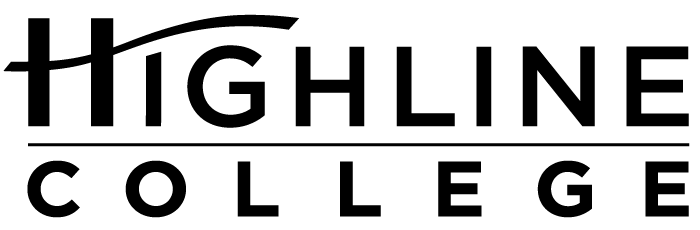 MEDIA RELEASEFOR RELEASE:	ImmediatelyDATE:	March 14, 2017CONTACT:	Dr. Lisa Skari: (206) 870-3705, lskari@highline.edu	Kari Coglon Cantey: (206) 291-8622, kcantey@highline.eduCareer Change for Cookie VeteranCupp to Lead New Development Effort at Highline CollegeDES MOINES, Wash. — Sharon Cupp has been named Director of Development at Highline College.In this role, which is new at the college, Cupp will be working with the college and the Highline College Foundation to increase opportunities for students and programs through philanthropic support and innovative programming.“Sharon brings with her an impressive career with the Girls Scouts, where she excelled in the areas of leadership, fundraising, volunteer development and community engagement,” said Dr. Lisa Skari, who oversees the Highline College Foundation in her role as Vice President for Institutional Advancement. “We are excited about the energy, passion and new ideas she will bring to Highline and to the position.”Cupp was with the Girl Scouts for nearly 30 years, beginning as a field director in Colorado and most recently as Vice President of Membership for Western Washington.“My proudest accomplishment with the Girl Scouts was our Happy Campers Capital Campaign that brought in nearly $8 million to the camps and outreach girl programs,” said Cupp, who was a Girl Scout member while growing up in Northern California. As with the Girl Scouts, her new position at Highline has its roots in her personal experience. Cupp attended a community college in Northern California — Santa Rosa Junior College  — where she earned an associate degree before transferring to Sonoma State University to earn a bachelor’s degree in marketing. “Those first two years of college helped me develop skills to learn how to learn, be a curious person, excel in my studies and to pay it forward to help others achieve their goals,” she said. Like many students at Highline, Cupp was the first in her family to earn a college degree.Cupp has lived in West Seattle for close to 30 years.# # #Attachment: Photo of Sharon CuppAbout the Highline College Foundation:Established in 1972, the Highline College Foundation is a nonprofit corporation, governed by a volunteer board of directors. The Foundation supports educational efforts of the college through scholarships, emergency assistance to students and special projects. About Highline College:Celebrating its 55th anniversary, Highline College was founded in 1961 as the first community college in King County. With nearly 17,000 annual students and 350,000 alumni, it is one of the state’s largest institutions of higher education. The college offers a wide range of academic transfer, professional-technical education and applied bachelor’s degree programs. Alumni include former Seattle Mayor Norm Rice, entrepreneur Junki Yoshida and former Washington state poet laureate Sam Green.